Iowa Department						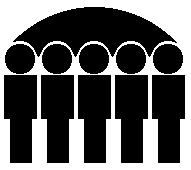 Of Human ServicesJessie Rasmussen, Director	Monthly Public Assistance Statistical Report	Family Investment Program	June, 2002	Regular FIP	June  2002	May  2002	June  2001	Cases :	18,284	18,413	18,527	Recipients :	45,995	46,350	47,209	Children :	30,682	30,916	31,425	Payments :	$5,964,836	$6,071,411	$5,993,216	Avg. Cost per Family :	$326.23	$329.74	$323.49	Avg. Cost per Recipient :	$129.68	$130.99	$126.95	Unemployed Parent FIP	Cases :	1,532	1,623	1,440	Recipients :	6,107	6,530	5,886	Children :	3,111	3,321	2,968	Payments :	$574,590	$633,118	$533,111	Avg. Cost per Family :	$375.06	$390.09	$370.22	Avg. Cost per Recipient :	$94.09	$96.96	$90.57	Total FIP Payments :	$6,539,426	$6,704,529	$6,526,327	Child Support Payments *	PA Recoveries :	$4,806,216	$4,745,326	$4,471,833	Returned To Federal Govt. :	$3,021,187	$2,982,912	$2,802,498	Returned  to Family :	$0	$0	$0	Credit to FIP Account:	$1,785,029	$1,762,414	$1,669,335	** FIP Net Total :	$4,754,397	$4,942,115	$4,856,992	State Fiscal Year To Date	FIP Payments	Current Year	Last Year	Regular FIP Total :	$73,375,404	$70,717,704	FIP-UP Total :	$6,905,785	$5,915,955	Total :	$80,281,189	$76,633,659	Child Support Payments	PA Recoveries :	$38,818,415	$34,729,656	  Returned to Federal Government :	$24,384,413	$21,809,157	  Returned to Families :	$0	$0	Credit to FIP Account :	$14,434,002	$12,920,499	** FIP Net Total :	$65,847,187	$63,713,160Prepared by:Bureau of Research Analysis	Judy Darr (515) 281-4695Division of Results Based Accountability	   Statistical Research Analyst	Monthly Statistical Report of Public Assistance Program									For	June 2002	Tuesday July 30, 2002		Page 1 of 4	Monthly Statistical Report of Public Assistance Program	For	June 2002	Tuesday, July 30, 2002		Page 2 of 4	Monthly Statistical Report of Public Assistance Program	For	June 2002	Tuesday, July 30, 2002		Page 3 of 4	Monthly Statistical Report of Public Assistance Program	For	June 2002	Tuesday, July 30, 2002		Page 4 of 4 Family Investment Program  Family Investment Program  Family Investment Program  Family Investment Program - Unemployed Parents  Family Investment Program - Unemployed Parents  Family Investment Program - Unemployed Parents  Family Investment Program - Unemployed Parents  Family Investment Program - Unemployed Parents  Family Investment Program - Unemployed Parents  County Total  County Total CountyNumber of CasesNumber of Persons Monthly Grants  Average Grants per Case Number of CasesNumber of Persons Monthly Grants  Average Grants per Case Number of CasesNumber of Persons Monthly Grants ADAIR             26             56  $       7,922  $     304.71  $     304.71                1               1  $       224  $    224.00  $    224.00           27              57  $     8,146 ADAMS             16             37  $       5,305  $     331.61  $     331.61                1               5  $       225  $    225.00  $    225.00           17              42  $     5,530 ALLAMAKEE             43            106  $      14,153  $     329.16  $     329.16                1               5  $       548  $    548.00  $    548.00           44            111  $   14,701 APPANOOSE           150            388  $      51,683  $     344.55  $     344.55              25           100  $    9,262  $    370.51  $    370.51          175            488  $   60,945 AUDUBON           -                -    $          -   BENTON             96            223  $      32,425  $     337.76  $     337.76                9             37  $    3,595  $    399.45  $    399.45          105            260  $   36,020 BLACKHAWK        1,382         3,355  $    450,622  $     326.06  $     326.06              99           388  $  35,456  $    358.14  $    358.14       1,481         3,743  $ 486,078 BOONE           132            348  $      44,628  $     338.09  $     338.09                4             13  $    1,023  $    255.75  $    255.75          136            361  $   45,651 BREMER             63            153  $      19,585  $     310.87  $     310.87                8             33  $    3,285  $    410.67  $    410.67           71            186  $   22,870 BUCHANAN             90            227  $      28,798  $     319.97  $     319.97                8             33  $    2,684  $    335.60  $    335.60           98            260  $   31,482 BUENA VISTA             81            213  $      26,525  $     327.47  $     327.47                7             23  $    3,135  $    447.85  $    447.85           88            236  $   29,660 BUTLER             49            111  $      16,037  $     327.29  $     327.29                4             18  $    1,795  $    448.85  $    448.85           53            129  $   17,832 CALHOUN             38             81  $      11,937  $     314.13  $     314.13                8             29  $    2,661  $    332.62  $    332.62           46            110  $   14,598 CARROLL           109            298  $      34,497  $     316.48  $     316.48                1               3  $       318  $    318.74  $    318.74          110            301  $   34,815 CASS             69            175  $      19,854  $     287.74  $     287.74                7             30  $    2,869  $    409.98  $    409.98           76            205  $   22,723 CEDAR             53            144  $      19,352  $     365.14  $     365.14                1               6  $       113  $    113.00  $    113.00           54            150  $   19,465 CERRO GORDO           232            583  $      73,481  $     316.73  $     316.73              24             98  $    9,021  $    375.90  $    375.90          256            681  $   82,502 CHEROKEE             72            178  $      23,157  $     321.63  $     321.63              11             38  $    3,902  $    354.72  $    354.72           83            216  $   27,059 CHICKASAW $         (361)           -                -    $       (361)CLARKE             37             92  $      10,795  $     291.75  $     291.75                3               8  $       944  $    314.66  $    314.66           40            100  $   11,739 CLAY           100            256  $      34,522  $     345.22  $     345.22                3             11  $       649  $    216.33  $    216.33          103            267  $   35,171 CLAYTON             46            110  $      15,019  $     326.50  $     326.50                4             13  $    1,756  $    439.00  $    439.00           50            123  $   16,775 CLINTON           410         1,010  $    127,802  $     311.71  $     311.71              40           145  $  14,828  $    370.71  $    370.71          450         1,155  $ 142,630 CRAWFORD             99            245  $      30,170  $     304.75  $     304.75                5             30  $    2,103  $    420.60  $    420.60          104            275  $   32,273 DALLAS           116            280  $      37,280  $     321.38  $     321.38                4             14  $       790  $    197.50  $    197.50          120            294  $   38,070 DAVIS             28             86  $       9,650  $     344.65  $     344.65                1               4  $       495  $    495.00  $    495.00           29              90  $   10,145 DECATUR             53            129  $      16,434  $     310.08  $     310.08                8             31  $    3,028  $    378.50  $    378.50           61            160  $   19,462 DELAWARE             66            171  $      21,765  $     329.77  $     329.77                9             32  $    4,389  $    487.66  $    487.66           75            203  $   26,154  Family Investment Program  Family Investment Program  Family Investment Program  Family Investment Program - Unemployed Parents  Family Investment Program - Unemployed Parents  Family Investment Program - Unemployed Parents  Family Investment Program - Unemployed Parents  Family Investment Program - Unemployed Parents  Family Investment Program - Unemployed Parents  County Total  County Total CountyNumber of CasesNumber of Persons Monthly Grants  Average Grants per Case Number of CasesNumber of Persons Monthly Grants  Average Grants per Case Number of CasesNumber of Persons Monthly Grants DES MOINES           455         1,203  $    150,334  $     330.40  $     330.40              47           182  $  18,491  $    393.42  $    393.42          502         1,385  $ 168,825 DICKINSON             58            136  $      18,187  $     313.58  $     313.58                7             25  $    2,572  $    367.42  $    367.42           65            161  $   20,759 DUBUQUE           479         1,210  $    164,406  $     343.22  $     343.22              42           191  $  16,659  $    396.65  $    396.65          521         1,401  $ 181,065 EMMET             70            170  $      22,501  $     321.44  $     321.44                5             20  $    1,540  $    308.00  $    308.00           75            190  $   24,041 FAYETTE           166            442  $      55,484  $     334.24  $     334.24              31           129  $  13,252  $    427.50  $    427.50          197            571  $   68,736 FLOYD           153            370  $      49,153  $     321.26  $     321.26              18             74  $    6,198  $    344.34  $    344.34          171            444  $   55,351 FRANKLIN             29             71  $       8,564  $     295.31  $     295.31                1               5  $       356  $    356.00  $    356.00           30              76  $     8,920 FREMONT               2               6  $          856  $     428.00  $     428.00                1               4  $       495  $    495.00  $    495.00             3              10  $     1,351 GREENE             70            162  $      21,223  $     303.18  $     303.18                5             23  $    2,221  $    444.20  $    444.20           75            185  $   23,444 GRUNDY             36             82  $      10,925  $     303.49  $     303.49           36              82  $   10,925 GUTHRIE             39             91  $      12,462  $     319.55  $     319.55                1               6  $         83  $      83.00  $      83.00           40              97  $   12,545 HAMILTON             87            217  $      29,383  $     337.74  $     337.74                4             18  $    1,645  $    411.25  $    411.25           91            235  $   31,028 HANCOCK             32             75  $       9,672  $     302.25  $     302.25                4             10  $    1,523  $    380.75  $    380.75           36              85  $   11,195 HARDIN             98            241  $      30,137  $     307.52  $     307.52                5             16  $    1,798  $    359.60  $    359.60          103            257  $   31,935 HARRISON             75            182  $      22,912  $     305.50  $     305.50                6             23  $    2,136  $    356.00  $    356.00           81            205  $   25,048 HENRY           106            227  $      30,203  $     284.93  $     284.93              10             35  $    3,122  $    312.25  $    312.25          116            262  $   33,325 HOWARD           -                -    $          -   HUMBOLDT             40             96  $      12,696  $     317.41  $     317.41                5             23  $    1,957  $    391.40  $    391.40           45            119  $   14,653 IDA           -                -    $          -   IOWA             47            119  $      14,560  $     309.79  $     309.79                4             18  $    1,267  $    316.75  $    316.75           51            137  $   15,827 JACKSON           118            283  $      37,584  $     318.51  $     318.51              14             60  $    6,013  $    429.50  $    429.50          132            343  $   43,597 JASPER           174            416  $      52,872  $     303.86  $     303.86              20             77  $    7,161  $    358.06  $    358.06          194            493  $   60,033 JEFFERSON           113            286  $      35,375  $     313.05  $     313.05                4             18  $    1,786  $    446.72  $    446.72          117            304  $   37,161 JOHNSON           382            989  $    124,360  $     325.55  $     325.55                8             39  $    3,667  $    458.37  $    458.37          390         1,028  $ 128,027 JONES             70            171  $      23,658  $     337.97  $     337.97              12             48  $    4,388  $    365.66  $    365.66           82            219  $   28,046 KEOKUK             58            160  $      19,889  $     342.91  $     342.91                5             23  $    2,043  $    408.60  $    408.60           63            183  $   21,932 KOSSUTH             58            149  $      19,121  $     329.67  $     329.67                5             18  $    1,909  $    381.90  $    381.90           63            167  $   21,030 LEE           390            992  $    127,405  $     326.68  $     326.68              54           201  $  19,328  $    357.94  $    357.94          444         1,193  $ 146,733 LINN        1,276         3,269  $    420,612  $     329.63  $     329.63            105           426  $  35,450  $    337.62  $    337.62       1,381         3,695  $ 456,062  Family Investment Program  Family Investment Program  Family Investment Program  Family Investment Program - Unemployed Parents  Family Investment Program - Unemployed Parents  Family Investment Program - Unemployed Parents  Family Investment Program - Unemployed Parents  Family Investment Program - Unemployed Parents  Family Investment Program - Unemployed Parents  County Total  County Total CountyNumber of CasesNumber of Persons Monthly Grants  Average Grants per Case Number of CasesNumber of Persons Monthly Grants  Average Grants per Case Number of CasesNumber of Persons Monthly Grants LOUISA             71            169  $      21,782  $     306.80  $     306.80                8             36  $    3,383  $    422.87  $    422.87           79            205  $   25,165 LUCAS             85            178  $      25,480  $     299.76  $     299.76              10             38  $    2,600  $    260.00  $    260.00           95            216  $   28,080 LYON             22             59  $       7,038  $     319.91  $     319.91                1               6  $       610  $    610.00  $    610.00           23              65  $     7,648 MADISON             45            110  $      15,805  $     351.23  $     351.23                6             24  $    2,181  $    363.50  $    363.50           51            134  $   17,986 MAHASKA           183            458  $      60,257  $     329.27  $     329.27              10             36  $    3,577  $    357.79  $    357.79          193            494  $   63,834 MARION           131            323  $      41,651  $     317.94  $     317.94              16             59  $    6,336  $    396.05  $    396.05          147            382  $   47,987 MARSHALL           283            725  $      91,713  $     324.07  $     324.07              30           109  $  11,866  $    395.53  $    395.53          313            834  $ 103,579 MILLS           140            348  $      43,632  $     311.65  $     311.65              18             64  $    6,472  $    359.56  $    359.56          158            412  $   50,104 MITCHELL             20             48  $       6,209  $     310.49  $     310.49                2             10  $       876  $    438.00  $    438.00           22              58  $     7,085 MONONA             44            101  $      14,686  $     333.78  $     333.78                5             21  $    2,026  $    405.21  $    405.21           49            122  $   16,712 MONROE             45             95  $      12,708  $     282.40  $     282.40              12             46  $    5,017  $    418.08  $    418.08           57            141  $   17,725 MONTGOMERY             67            187  $      22,764  $     339.76  $     339.76              12             44  $    4,418  $    368.16  $    368.16           79            231  $   27,182 MUSCATINE           435         1,141  $    144,327  $     331.78  $     331.78              35           139  $  14,430  $    412.28  $    412.28          470         1,280  $ 158,757 O'BRIEN             54            139  $      16,964  $     314.15  $     314.15                4             13  $    1,223  $    305.92  $    305.92           58            152  $   18,187 OSCEOLA             14             33  $       4,254  $     303.85  $     303.85                3             11  $    1,416  $    472.00  $    472.00           17              44  $     5,670 PAGE           126            324  $      40,188  $     318.95  $     318.95              18             66  $    6,800  $    377.77  $    377.77          144            390  $   46,988 PALO ALTO $          210            -                -    $        210 PLYMOUTH             74            169  $      23,681  $     320.02  $     320.02                6             25  $    1,947  $    324.50  $    324.50           80            194  $   25,628 POCAHONTAS             27             61  $       8,811  $     326.33  $     326.33                4             16  $    1,825  $    456.25  $    456.25           31              77  $   10,636 POLK        2,690         6,704  $    877,661  $     326.26  $     326.26            151           625  $  57,114  $    378.24  $    378.24       2,841         7,329  $ 934,775 POTTAWATTAMIE           853         2,181  $    287,909  $     337.52  $     337.52              86           351  $  32,244  $    374.93  $    374.93          939         2,532  $ 320,153 POWESHIEK             93            234  $      29,826  $     320.71  $     320.71                8             34  $    3,804  $    475.50  $    475.50          101            268  $   33,630 RINGGOLD             31             73  $      10,354  $     334.00  $     334.00                5             17  $    1,657  $    331.40  $    331.40           36              90  $   12,011 SAC             40            101  $      12,204  $     305.12  $     305.12                2               9  $       506  $    253.00  $    253.00           42            110  $   12,710 SCOTT        1,685         4,350  $    562,281  $     333.69  $     333.69            148           599  $  55,144  $    372.60  $    372.60       1,833         4,949  $ 617,425 SHELBY             39             99  $      12,156  $     311.71  $     311.71                3             17  $    1,434  $    478.00  $    478.00           42            116  $   13,590 SIOUX             64            173  $      18,500  $     289.07  $     289.07           64            173  $   18,500  Family Investment Program  Family Investment Program  Family Investment Program  Family Investment Program - Unemployed Parents  Family Investment Program - Unemployed Parents  Family Investment Program - Unemployed Parents  Family Investment Program - Unemployed Parents  Family Investment Program - Unemployed Parents  Family Investment Program - Unemployed Parents  County Total  County Total CountyNumber of CasesNumber of Persons Monthly Grants  Average Grants per Case Number of CasesNumber of Persons Monthly Grants  Average Grants per Case Number of CasesNumber of Persons Monthly Grants STORY           252            616  $      81,737  $     324.35  $     324.35              46           186  $  16,568  $    360.17  $    360.17          298            802  $   98,305  $   98,305 TAMA             77            200  $      26,530  $     344.55  $     344.55                6             21  $    2,304  $    384.13  $    384.13           83            221  $         28,834  $         28,834 TAYLOR             25             62  $       8,500  $     340.00  $     340.00                1               1  $       190  $    190.00  $    190.00           26              63  $          8,690  $          8,690 UNION             54            134  $      17,483  $     323.77  $     323.77                8             33  $    2,950  $    368.75  $    368.75           62            167  $         20,433  $         20,433 VAN BUREN             43            116  $      15,256  $     354.79  $     354.79                7             25  $    1,900  $    271.42  $    271.42           50            141  $         17,156  $         17,156 WAPELLO           426         1,089  $    139,968  $     328.56  $     328.56              21             75  $    8,191  $    390.04  $    390.04          447         1,164  $       148,159  $       148,159 WARREN           148            351  $      46,272  $     312.65  $     312.65                6             31  $    2,206  $    367.66  $    367.66          154            382  $         48,478  $         48,478 WASHINGTON             79            209  $      26,923  $     340.79  $     340.79                6             22  $    2,571  $    428.50  $    428.50           85            231  $         29,494  $         29,494 WAYNE             55            134  $      16,995  $     309.00  $     309.00                4             18  $    2,079  $    519.75  $    519.75           59            152  $         19,074  $         19,074 WEBSTER           359            915  $    116,186  $     323.63  $     323.63              28           117  $  11,877  $    424.20  $    424.20          387         1,032  $       128,063  $       128,063 WINNEBAGO             37             94  $      12,463  $     336.85  $     336.85                8             34  $    2,381  $    297.62  $    297.62           45            128  $         14,844  $         14,844 WINNESHIEK             78            188  $      24,648  $     316.00  $     316.00                8             34  $    3,844  $    480.50  $    480.50           86            222  $         28,492  $         28,492 WOODBURY           873         2,246  $    287,079  $     328.84  $     328.84              52           198  $  18,670  $    359.04  $    359.04          925         2,444  $       305,749  $       305,749 WORTH             13             28  $       3,584  $     275.76  $     275.76                4             15  $    1,652  $    413.13  $    413.13           17              43  $          5,236  $          5,236 WRIGHT             67            160  $      20,968  $     312.96  $     312.96                5             22  $    2,125  $    425.00  $    425.00           72            182  $         23,093  $         23,093 STATE TOTAL       18,284       45,995  $ 5,964,836  $     326.23  $     326.23         1,532         6,107  $ 574,590  $    375.05  $    375.05     19,816        52,102  $    6,539,426  $    6,539,426 